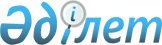 О внесении дополнений в приказ Министра здравоохранения и социального развития Республики Казахстан от 22 мая 2015 года № 370 "Об утверждении Перечня орфанных (редких) заболеваний"
					
			Утративший силу
			
			
		
					Приказ Министра здравоохранения Республики Казахстан от 27 февраля 2020 года № ҚР ДСМ-13/2020. Зарегистрирован в Министерстве юстиции Республики Казахстан 3 марта 2020 года № 20084. Утратил силу приказом Министра здравоохранения Республики Казахстан от 20 октября 2020 года № ҚР ДСМ - 142/2020 (вводится в действие по истечении десяти календарных дней после дня его первого официального опубликования)
      Сноска. Утратил силу приказом Министра здравоохранения РК от 20.10.2020 № ҚР ДСМ - 142/2020 (вводится в действие по истечении десяти календарных дней после дня его первого официального опубликования).
      В соответствии с подпунктом 110) пункта 1 статьи 7 Кодекса Республики Казахстан от 18 сентября 2009 года "О здоровье народа и системе здравоохранения" ПРИКАЗЫВАЮ:
      1. Внести в приказ Министра здравоохранения и социального развития Республики Казахстан от 22 мая 2015 года № 370 "Об утверждении Перечня орфанных (редких) заболеваний" (зарегистрирован в Реестре государственной регистрации нормативных правовых актов под № 11511, опубликован 15 июля 2015 года в Информационно-правовой системе "Әділет") следующие дополнения:
      Перечень орфанных (редких) заболеваний, утвержденный указанным приказом:
      дополнить строками, порядковые номера 58 и 59, следующего содержания:
      "
      2. Департаменту медико-социальной помощи Министерства здравоохранения Республики Казахстан в установленном законодательством Республики Казахстан порядке обеспечить:
      1) государственную регистрацию настоящего приказа в Министерстве юстиции Республики Казахстан;
      2) размещение настоящего приказа на интернет-ресурсе Министерства здравоохранения Республики Казахстан после его официального опубликования;
      3) в течение десяти рабочих дней после государственной регистрации настоящего приказа в Министерстве юстиции Республики Казахстан представление в Юридический департамент Министерства здравоохранения Республики Казахстан сведений об исполнении мероприятий, предусмотренных подпунктами 1) и 2) настоящего пункта.
      3. Контроль за исполнением настоящего приказа возложить на вице-министра здравоохранения Республики Казахстан Актаеву Л. М.
      4. Настоящий приказ вводится в действие по истечении десяти календарных дней после дня его первого официального опубликования.
					© 2012. РГП на ПХВ «Институт законодательства и правовой информации Республики Казахстан» Министерства юстиции Республики Казахстан
				
58.
Глиальные опухоли высокой степени злокачественности
Злокачественное новообразование большого мозга, кроме долей и желудочков. Злокачественное новообразование лобной доли. Злокачественное новообразование височной доли. Злокачественное новообразование теменной доли. Злокачественное новообразование желудочка мозга. Злокачественное новообразование мозжечка. Злокачественное новообразование ствола мозга. Поражение, выходящее за пределы одной и более вышеуказанных локализаций головного мозга. Злокачественное новообразование головного мозга неуточненной локализации.
Новообразования
С 71.0 – С 71.9
59.
Лекарственно-устойчивый туберкулез
Туберкулез с множественной лекарственной устойчивостью легочной и внелегочной локализации

Туберкулез с широкой лекарственной устойчивостью легочной и внелегочной локализации

Туберкулез с преширокой лекарственной устойчивостью легочной и внелегочной локализации
Инфекционные болезни
А15.0-А19.0".
      Министр здравоохранения
Республики Казахстан 

Е. Биртанов
